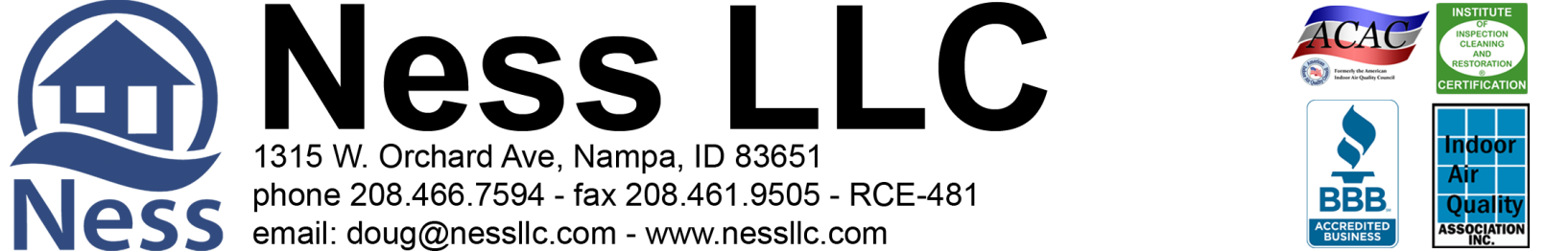 Mike Bogdanoff, 1-208-948-5585	                    	        6-28-2021                                                     Page 1 of 2mikebogg@gmail.com	RESTORATION PROPOSAL for the Attic & Crawlspace at 116 Cougar Pl. Nampa, Idaho Ness, LLC is an IICRC council certified Mold Remediation Contractor, licensed, bonded, and insured with mold and environmental pollution endorsements. As requested, the attic and crawlspace were inspected for mold. Remediation will be necessary as there appears to be sporadic microbial growth throughout the attic on the roof sheathing. The insulation will need to be removed for remediation and replaced when complete. We will need to install some baffles as well. There also appears to be visible microbial growth in the crawlspace under the shower area and on some 4x4 posts. We will need to replace 6 of the support posts and will clean the adjacent areas. Ness will also install a vapor barrier apron in the area where remediation will take place. Part 1: Remove and dispose of all blown-in insulation before remediation.                                                                                                           Total Labor & Materials Part 1: 2,258.60Part 2: Attic RemediationAll access to the attic will be protected during work. The furnace system is to remain off during the work and for 3 hours after each treatment.Establish negative air flow. This will be ongoing while the work is performed. Surface cleaning and abrasion removal, as needed and treat impacted roof sheathing. (See Part 3)Seal all penetrations that are accessible. Part 3: Microbial Growth RemediationAfter containment is set up, then perform surface cleaning and abrasive removal as needed of visible microbial growth on the before mentioned affected areas. Once mold impacted surfaces are cleaned then, treat the remediated surfaces in the attic with a non-toxic Microbial Growth Inhibitor.  (1) Procedures are established from IICRC S520 Standard and Reference Guide for Professional Mold Remediation. (2) All work in the attic will be performed using accepted procedures.  (3) Respiratory Protection is in accordance with the OSHA respiratory protection standard (29  1910.134) for the remediation. Gloves, full-face respirators, p-100 particulate filters, Tyvek full body suits with hoods and boots.Photo documentation of work performed is available at the end of the project upon request before the start of the project.Disposal of debris.Total Labor & Materials Parts 2-3:  $3,175.23Part 4: Install new insulationInstall new insulation to the appropriate depth and install correct baffles, where needed after 3rd party inspection. Total Labor & Materials Part 4: $1,732.04Ness LLC give a 5-year limited warranty on no visible microbial re-growth where work is done. Warranty is void if any water or water source introduced into the area.Work under this proposal is limited to the items listed. Any additional work will need to be outlined and set out by a separate contract, or have the contract amended and signed to reflect any additional work desired.Mike Bogdanoff	                    	        6-28-2021                                                     Page 2 of 3Part 5: Crawl Space RemediationAll access to the crawlspace will be protected during work. Containment will be set at the crawlspace access. Hepa filtered negative air flow will be ongoing during the project.The furnace system is to remain off during the work and for, at least, 3 hours after each treatment. Surface cleaning and abrasive removal, as needed, of visible microbial growth on the floor decking under the shower and the surrounding affected area. (See Part 6)Clear all foundation vents of any insulation or debris that may be obstructing air flow.  Part 6:  Microbial Growth Remediation	After containment is set up, perform surface cleaning and abrasive removal, as needed, of visible microbial growth on the impacted floor decking. Once mold impacted surfaces are cleaned, then treat the remediated surfaces in the crawlspace with a non-toxic Microbial Growth Inhibitor.   (1) Procedures are established from IICRC S520 Standard and Reference Guide for Professional Mold Remediation. (2) All work in the crawlspace/basement will be performed using accepted procedures. (3) Respiratory Protection is in accordance with the OSHA respiratory protection standard (29  1910.134) for the remediation. Gloves, full-face respirators, p-100 particulate filters, Tyvek full body suits with hoods and boots.Photo documentation of work performed is available at the end of the project upon request. Disposal of debris.Total Labor & Materials Parts 5-6:  $2,116.32Part 7:  Replace 6 4x4 support posts and secure. 	                     			               Total Labor and Materials Part 6: $420.68Part 8: Mandatory 3rd Party Certified mold inspector’s visual inspection and documentation for the attic and crawl space.   	**Final Clearance Air Testing not included in protocol or scope**			ADD to Total: $310.00Part 9: Remove and dispose of  miscellaneous debris and building materials. Install new 6 mil. vapor barrier apron in area remediated in the crawlspace.                                                Total Labor and Materials Part 8: $343.12Mike Bogdanoff	                     6-28-2021                                                     Page 3 of 3>> Paid out of closing if closing is within 21 days of job completion or  50% down and 50% paid upon completion <<>> 3% charge on credit card transactions <<Part 1 Accepted by: _________________________________________________________ Date ________________Parts 2-3 Accepted by: _______________________________________________________ Date _________________Part 4 Accepted by: _________________________________________________________ Date ________________Parts 5-6 Accepted by:  _______________________________________________________ Date ________________Part 7 Accepted by: _________________________________________________________ Date _________________Part 8 Accepted by: _________________________________________________________ Date _________________Part 9 Accepted by: _________________________________________________________ Date _________________Douglas A. Ness (CMRS) -Idaho Contractor Registration# RCE-481